SLOVENŠČINA, četrtek, 26. 3. 2020UČNA TEMA: Branje z razumevanjem V spletnem brskalniku v iskalnik vpišeš: interaktivne-vaje.siPoiščeš predmet SLOVENŠČINA 1. – 5. razredV okencu BEREM IN PIŠEM klikneš na povezavo razumem kar beremRešuješ naloge v 1. okencu: DOPOLNI POVEDI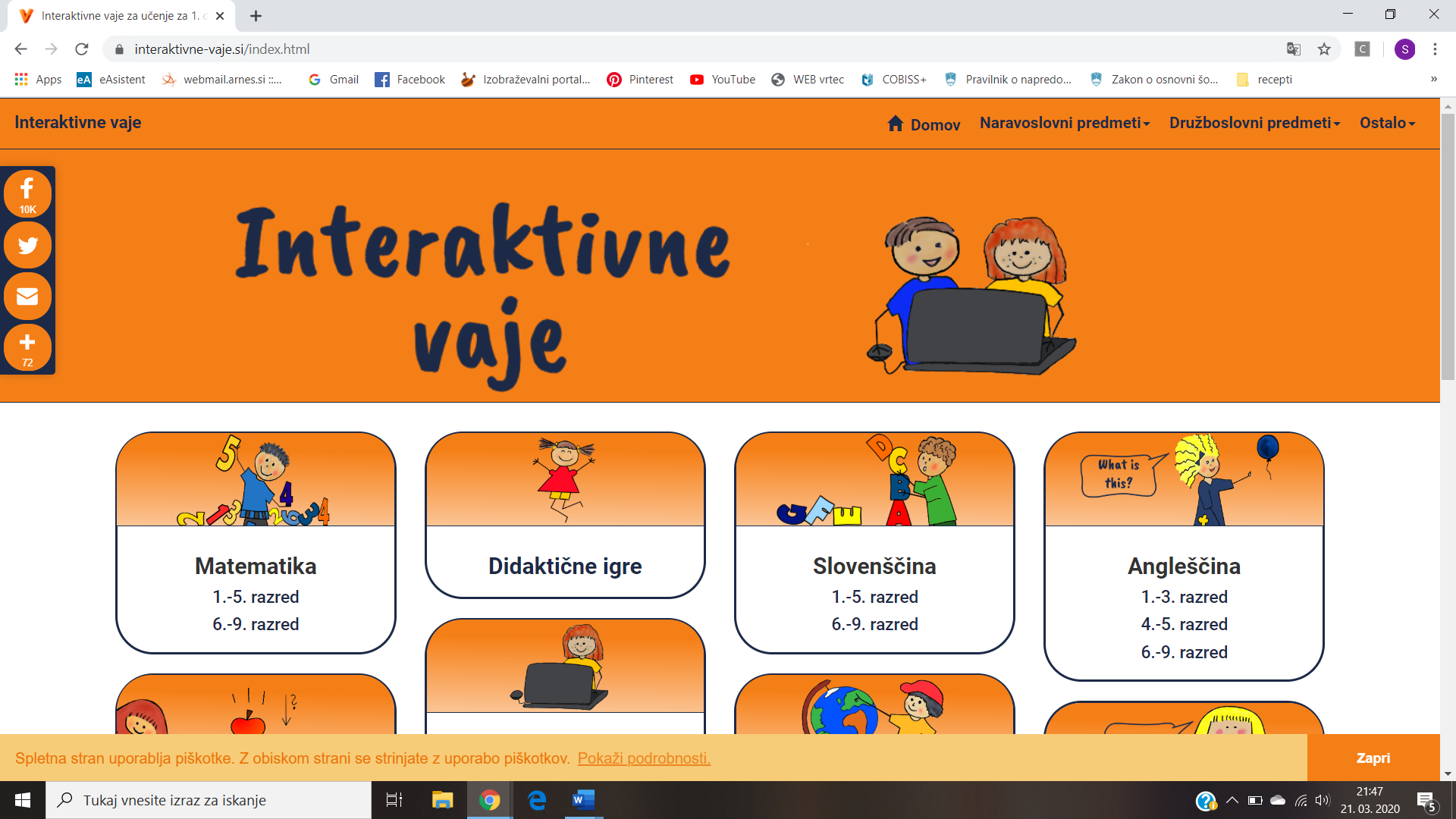 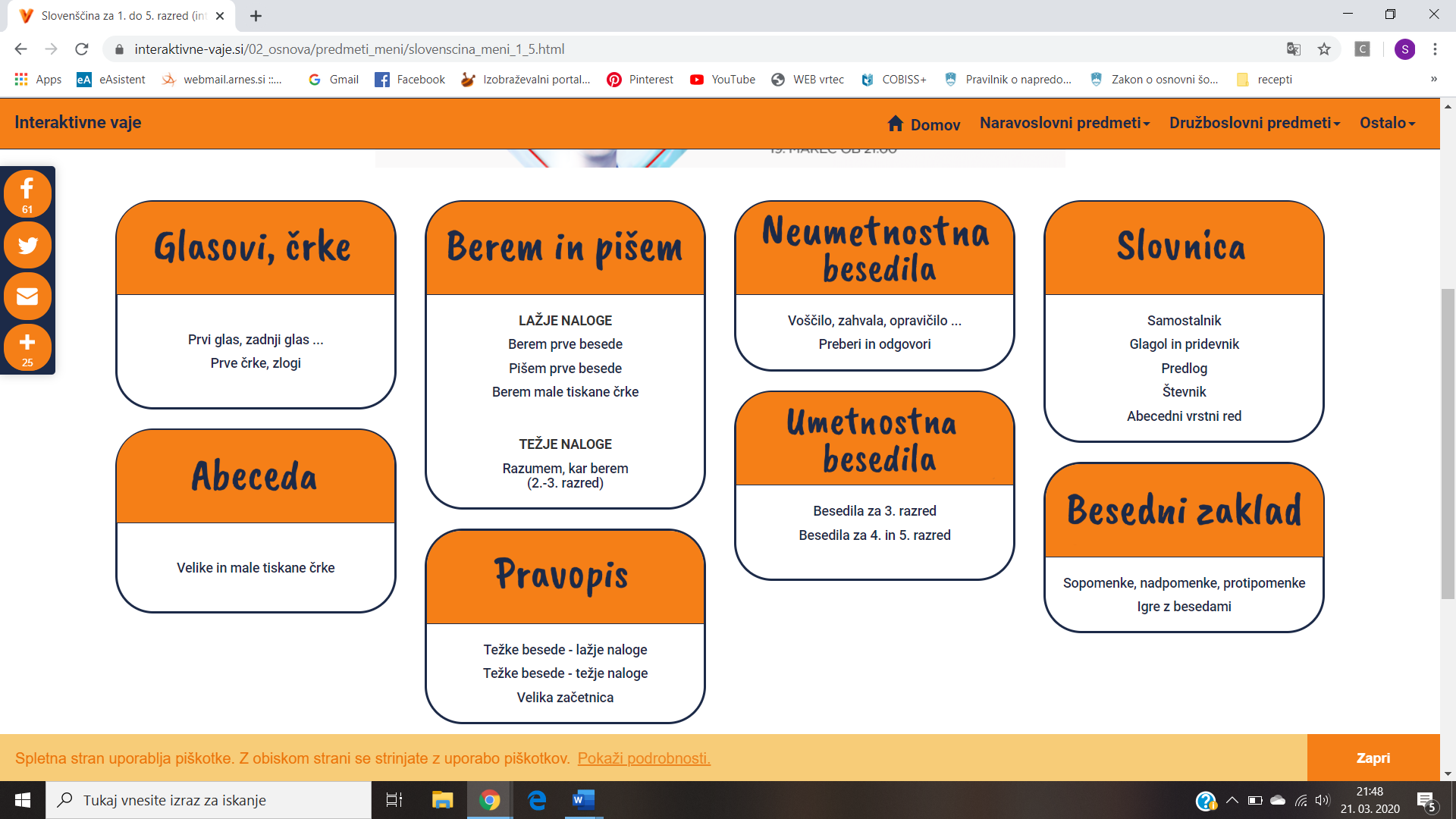 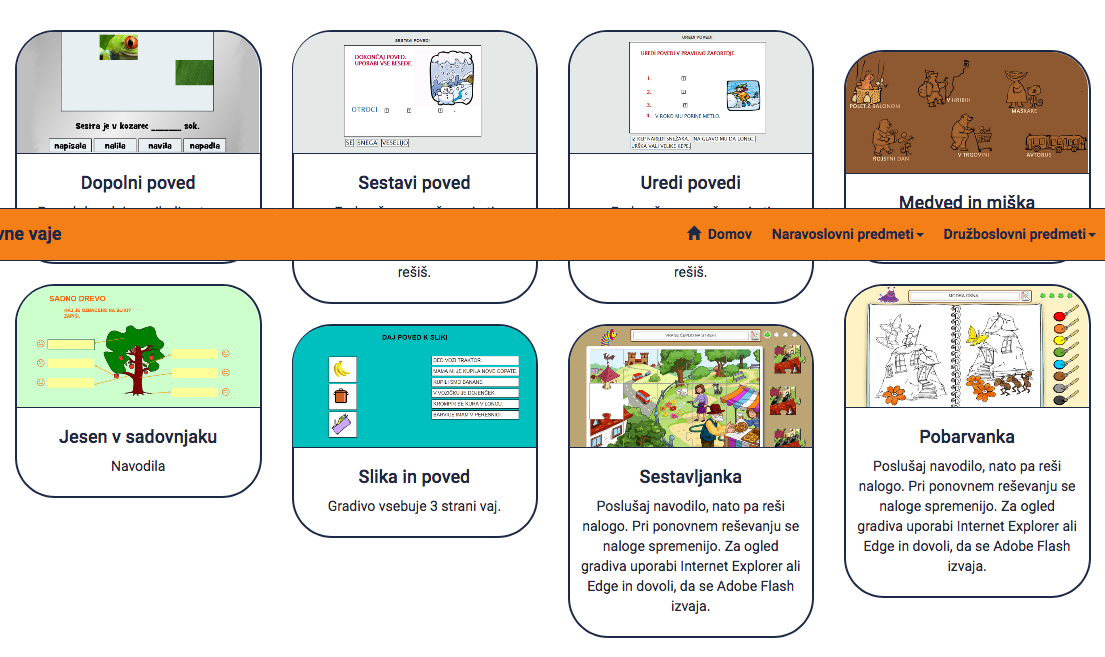 Hitri in vedoželjni, lahko naredijo še naslednjo nalogo.V zvezek z vmesno črto napiši naslov VAJA in datum. Potem prepiši povedi iz interaktivne vaje.